2018/2019 RSGC ACES Program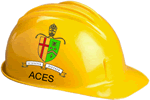 It is the belief of the RSGC ACES program that the quality of one’s life is bolstered, in part, by their ability to imagine, design, create, and implement solutions to problems that lay before them. It is to this vision that RSGC established its Design Engineering Studio in 2015 to provide a one-of-a-kind innovative learning environment. The power of this physical space rests within a curriculum that includes a sequence of three courses designed to prepare engineering-minded Georgians for the future that we envision. Our curriculum can aptly be described as problem immersion with an emphasis on project-based solutions and skill development. Design and communication technologies are fully integrated into the engineering technology process to produce remarkably comprehensive outcomes. Please tour our website (top, left) to explore the manifestation of our philosophy.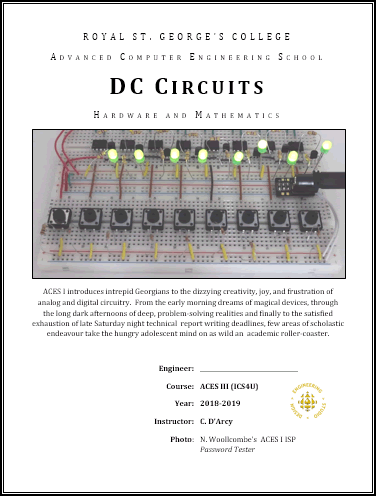 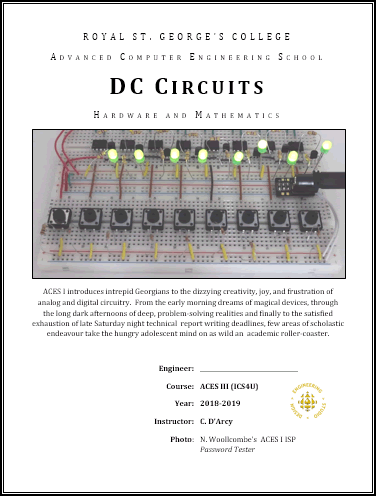 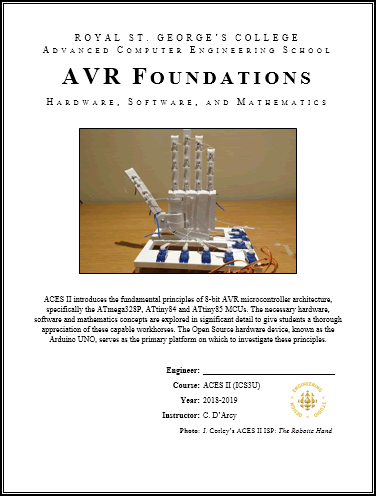 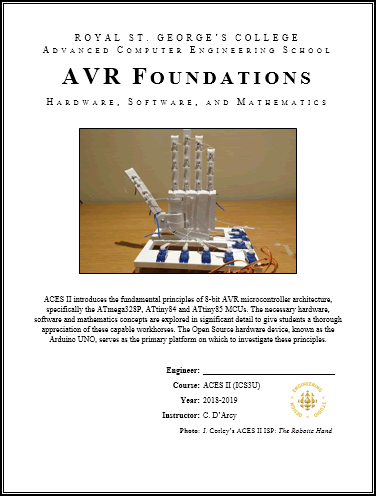 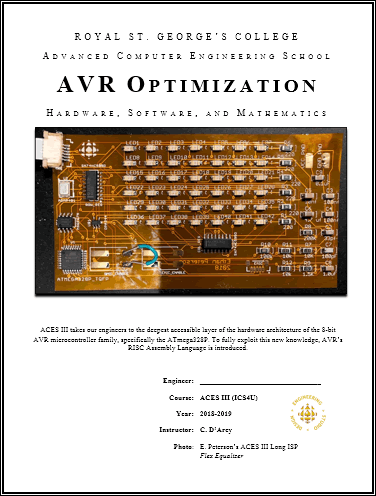 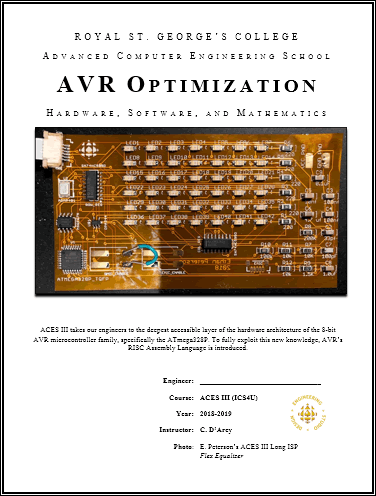 A Focus on SkillsRSGC’s three-year ACES program provides students with a unique set of practical skills that are developed in parallel with the acquisition of theory and knowledge of electrical, computer and software engineering concepts. It is only through the pursuit of working prototypes that assumptions can be fully challenged, oversights exposed and the unforeseen and unexpected behaviour of so-called ‘ideal’ components be tested. Furthermore, by the time students get to university, with their emphasis on theory-heavy curriculum, students (and their group partners!) will appreciate the advantage of a practical foundation in this domain. Finally, potential employers are looking for candidates that go beyond a high GPA and can actually demonstrate their knowledge through the creation of physical prototypes.Below is a partial list of skills introduced in each of our ACES’ courses.Grade 10 (ICS2O-E)1.	Design Tools I (Fritzing)2.	Reading and Creating Schematic Diagrams3.	Breadboarding a Prototype4.	Troubleshooting (Debugging) Circuits5.	Design Tools II (EAGLE)6.	Using a Digital Multimeter7.	Through-Hole Soldering8.	Testing a Transistor9.	Technical Writing Skills10.	Advanced Word and Excel Techniques11.	Technical Presentations Skills12.	Time-Management Skills Involving Suppliers and CouriersGrade 11 (ICS3U-E)13.	Computer-Assisted Drawing (ViaCAD)14.	Printed Circuit Board (PCB) Layout Design (EAGLE)15.	PCB Ordering and Fabrication16.	Arduino/C Programming17.	3D Printing and Vacuum Forming Skills I18.	Online Database Search Techniques and Parts Ordering19.	Global Awareness and Outsourcing of PCB Manufacturing and OrderingGrade 12 (ICS4U-E)20.	Surface Mount Soldering21.	ATMEL Assembly Language Programming22.	3D Printing and Vacuum Forming Skills II23.	Building a Processor from TTL Chips24.	Teaching, Mentoring, and Technical Support for Younger ACES and DES Users